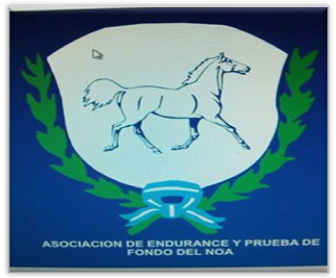 ANTEPROGRAMA PRUEBA INTEGRANTE DEL CAMPEONATO FEDERAL DE ENDURANCEREGIÓN: NOATERCERA PRUEBA DEL CAMPEONATO FEDERAL AÑO 2013ENTIDAD ORGANIZADORA: Asociación Civil Ecuestre de Endurance y Puebas de Fondo del  NOA”PRESIDENTE: José Alberto Cuneo Verges.FECHA DE :    24 y 25 de Agosto de 2013LUGAR DE :  “FINCA SAN ANTONIO” VUELTA DE , RUTA 9 - SANTIAGO DEL ESTERO.FECHA HASTA  RECIBEN INSCRIPCIONES: 23 de Agosto de 2013VALORES DE •                                         80  Km…$250.-•                                         40  Km…$250.- •                                         25  Km...$200.-FECHA DESDE LA QUE SE RECIBEN LOS EQUINOS y CONDICIONES DE ESTABULACIÓN:    Desde el día jueves 22 en FINCA SAN ANTONIO, reservar con anterioridad de una semana,  hay corrales (cantidad  Limitada: 100) sin costo, no incluye cuidado ni ración.SEGURIDAD LAS 24 HS.BOXES (CANTIDAD LIMITADA 20)                                            	$100.-CORRALES TECHADOS (CANTIDAD LIMITADA 12)             	$ 50.-COMITE ORGANIZADOR:   Héctor Cesar Renteria, Gustavo Adolfo Guerrieri, Adhemar Panontini.DELEGADO TÉCNICO:     	Jorge Vicario.(FEA)JURADOS DE CAMPO:    	Luis Fernando Agüero                                          	 Dr. Carlos Viaña                                              	 Julio Cesar Morales (FEA)STEWARDS:CHIEF STEWARD  Cristian GaitánCRONOMETRISTA DE INGRESO V.G. Francisco Juárez PeñalbaCRONOMETRISTA DE INGRESO Y EGRESO DEL VET CHEK: Humberto R. MartínezCRONOMETRISTA ENCARGADO DE  Y DE LAS ETAPAS  Daniel CelizRESPONSABLE DE : Héctor Renteria – Sofía BaccinoSTEWARDS QUE CONTROLAN EL CIRCUITO: Claudio De  – Mario Pereyra.COMISIÓN VETERINARIA:MV (FEA). Osvaldo Castañares, MV Daniela Rey,  MV Noelia Senia, MV Celeste Rivero. VETERINARIOS DE TRATAMIENTO:  MV Gustavo Muños, MV Gustavo Gómez.DETALLE DEL RECORRIDO:Categoría  (A) .:       1ª etapa: .  (Retención 30 minutos)                                                    2ª etapa: .  ( Retención 40 minutos)                                                    3ª etapa: .   Final de la prueba.Peso mínimo mayores 70Kg.Tiempo de recuperación 20 minutosPulsaciones 60 por minutoDefinición al cruce de la meta.Categoría  (B) .:      1ª  etapa:   20 Km.  (Retención 40 minutos)                                                    2ª  etapa:  20 Km.  Final de la pruebaPeso mínimo mayores 70Kg.Tiempo de recuperación 15 minutosPulsaciones 56 por minutoDefinición al ingreso del Vet. CheckCategoría  (C) .:   1ª etapa: .  (Retención 40 minutos)                                                     2ª etapa: .  Final de la pruebaTiempo de recuperación 15 minutosPulsaciones 56 por minutoDefinición al ingreso del Vet. Check.PREMIOSHARAS “HR”PREMIARA CON UN SERVICIO (TRES PADRILLOS A ELECCION) AL*PRIMER PUESTO CAT. “A” MAYORES*PRIMER PUESTO CAT. “B” MAYORESTrofeos a todas las categoríasPROGRAMA:Sábado  24 de Agosto: Reconocimiento del recorrido a las 15 hs.Charla técnica  a partir de las 18 hs.INSPECCIÓN VETERINARIA PREVIA  PARA CADA CATEGORIA EL DIA DE :Desde las 7:00 hs. hasta 1 hora antes de cada largada.Los caballos que estén el día sábado a partir de las 12:00 hs. podrán realizar la inspección veterinaria.NO SE RECIBIRAN INSCRIPCIONES EL DÍA DE LARGADA PARA CADA CATEGORIA.  08:00 hs.                        Categoría  A                                                            10:00 hs.                        Categoría  B                                                          .  11:00 hs.                        Categoría  C                                                            CIERRE DEL CRUCE DE L A META FINAL PARA CADA CATEGORIACategoría A Cierre 16:40 Hs.Categoría B Cierre 14:40 Hs.Categoría C  Cierre 14:40 Hs.DOCUMENTACIÓN SANITARIA REQUERIDA:Libreta Sanitaria donde conste:1) Vacunación anual contra encefalomielitis equina2) Vacunación trimestral contra influenza equina3) Análisis de Anemia infecciosa con antigüedad menor a 60 días.SERA OBLIGATORIO EL USO DE:  CASCO, y CALZADO CON TACO o ESTRIBO DE SEGURIDAD o CAPACHO.-SERA PROHIBIDO EL USO DE: BAJADOR, RIENDAS CORREDIZAS o ALEMANAS o FRANCESAS, ESPUELAS, y FUSTA o ELEMENTO QUE HAGA SUS VECES.-MEDIOS DE  CONTACTOCel: 0385154331804Cel 038115 6448334Cel 0381 155952444Mail - jorgevicarioartaz50@hotmail.com              radioactiva947@hotmail.com